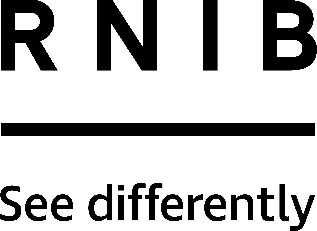 Orbit Reader 40™ Commands
Quick Reference Guide (HT358-40)Please retain these instructions for future reference. These instructions are also available in other formats. For further details please see the How to contact RNIB section of this instruction manual.ContentsPower On/Off	2Hotkeys to switch Remote modes	2Hotkeys to switch to Remote mode from Stand-Alone mode	2Hotkeys to switch to Stand-Alone mode from Active/Inactive Remote mode	2Hotkeys to switch to Stand-Alone Mode from Inactive  Remote mode	3Preference menu navigation	3File Manager commands	4File Reader Navigation commands	5Edit Box commands	8File Editor commands	9Context Menu commands	10Auto-Scroll commands	11Show current Date and Time	11Language Profile switching commands	11Key Lock/Unlock	11Firmware upgrade	12System reset	12System soft reset	12Enter Sleep mode (when unit is in Local mode)	12Bluetooth commands	13Calculator commands	13Special warning	14Further information	15How to contact RNIB	15RNIB Technology Team	15Power On/OffHotkeys to switch Remote modesHotkeys to switch to Remote mode from Stand-Alone modeHotkeys to switch to Stand-Alone mode from Active/Inactive Remote modeHotkeys to switch to Stand-Alone Mode from Inactive 
Remote modePreference menu navigationFile Manager commandsFile Reader Navigation commandsEdit Box commandsFile Editor commandsContext Menu commandsAuto-Scroll commandsShow current Date and TimeLanguage Profile switching commandsKey Lock/UnlockFirmware upgradeSystem resetSystem soft resetEnter Sleep mode (when unit is in Local mode)Bluetooth commandsCalculator commandsSpecial warningPlease note: a full copy of the manual is available on the SD card supplied with the Orbit Reader, however any developments in the instructions are kept up to date at the following link: www.orbitresearch.com/support/ orbit-reader-40-support/Note: It is important to upgrade your device to the most current firmware version. Please refer to the Device Upgrade Procedure section of the User Manual for instructions.Please note: Orbit Reader 40 menu items, except version numbers, are displayed using your choice of braille table. By default, this is Unified English Braille uncontracted grade one.Further information¶ For the latest information, specifications, troubleshooting tips, software upgrade instructions, care and use information, warranty information, 
and more detailed instructions, visit the Orbit Reader 40 support webpage at: http://www.orbitresearch.com/support/orbit-reader-40-support/ or contact us at techsupport@orbitresearch.comHow to contact RNIB Phone: 0303 123 9999Email: shop@rnib.org.ukAddress: RNIB, Midgate House, Midgate, Peterborough PE1 1TNOnline Shop: shop.rnib.org.ukEmail for international customers: exports@rnib.org.ukRNIB Technology TeamTelephone 0207 391 2280Email tfl@rnib.org.ukDate: March 2021.  © 2021 Royal National Institute of Blind People.Device Key Orbit Reader 40 Press and hold POWER key for two seconds to turn on the unit.Description Onboard Keypad Connect via HID OrbitSpace + Dot 2 + Dot 7Connect via SerialSpace + Dot 3 + Dot 7Connect via BluetoothSpace + Dot 4 + Dot 7Connect via Mass StorageSpace + Dot 5 + Dot 7Connect via HID BrailleSpace + Dot 6 + Dot 7Description Onboard Keypad Switch to Remote mode from Stand-Alone modeSelect + RightDescription Onboard Keypad Switch to Stand-Alone mode from Remote modeSelect + LeftDescription Onboard Keypad Switch to Stand-Alone mode from Remote modeDot 7Description Onboard Keypad Opens menuSelect + UpMove to the next menu itemDown ArrowMove to the previous menu itemUp ArrowMove to the Previous menu choice for current itemLeft ArrowMove to the Next menu choice 
for current itemRight ArrowExit the menuDot 7Selects the item/Dismiss the alertSelectTop of the menuSpace + Dots 1 2 3End of the menuSpace + Dots 4 5 6Description Onboard Keypad Move to next file propertyPan Left (front)Move to previous file propertyPan Left (back)Move to next file propertyPan Right (front)Move to previous file propertyPan Right (back)Move to Next folder/FileDown ArrowMove to previous folder/FileUp ArrowMove to previous file propertyLeft ArrowMove to next file propertyRight ArrowMove to a file starting with letterDot 3Move to a file starting with letterDot 6Move to a file starting with letterDot 2Move to a file starting with letterDot 5Moves focus back one level into the file manager, if at the root does nothing, if in one of the columns returns to the filenameDot 7Open current file/folderDot 8Move to a file starting with letterSpaceOpen current file/folderSelectMove to first fileSpace + Dots 1 2 3Move to last fileSpace + Dots 4 5 6Edit current fileSpace + Dots 1 5Edit Last FileSpace + Dots 1 2 4 6Mark current fileSpace + M (Dots 1 3 4)Create New fileSpace + N (Dots 1 3 4 5)Create New FolderSpace + O (Dots 1 3 5)Delete FileSpace + D (Dots 1 4 5)Rename FileSpace + R (Dots 1 2 3 5)Cut FileSpace + X (Dots 1 3 4 6)Copy FileSpace + C (Dots 1 4)PasteSpace + V (Dots 1 2 3 6)Protect (or unprotect) fileSpace + P (Dots 1 2 3 4)Jump to a file starting with the letterAny alpha numeric characterDescription Onboard Keypad Moves to the next set of characters that fit on the displayPan Left (front)Moves to the previous set of characters that fit on the displayPan Left (back)Moves to the next set of characters that fit on the displayPan Right (front)Moves to the previous set of characters that fit on the displayPan Right (back)Moves to next paragraphDown ArrowMoves to previous paragraphUp ArrowScrolls the previous character 
into viewLeft ArrowScrolls the next character into viewRight ArrowMoves back in the file to the next form feed character (Ctrl+l) or 60 lines whichever comes firstDot 3Moves forward in the file to the next form feed character (Ctrl+l) or 60 lines whichever comes firstDot 6Move to previous bookmarkDot 2Move to Next bookmarkDot 5Moves to the top of the fileDot 1Moves to the bottom of the fileDot 4Exits the file and shows the folder contents again at the properties column where it was previouslyDot 7Scrolls the previous word into viewSpace + Left ArrowScrolls the next word into viewSpace + Right ArrowPrevious binary searchDot 8 + up arrowNext binary searchDot 8 + down arrowBack Search ResultDot 8 + left arrowNext Search ResultDot 8 + right arrowScrolls the next word into viewSpace + Dot 5Scrolls the previous word into viewSpace + Dot 2Moves to the back ParagraphSpace + Dot 1Moves to the next ParagraphSpace + Dot 4Scrolls the previous character 
into viewSpace + Dot 3Scrolls the next character into viewSpace + Dot 6Top of FileSpace + Dots 1 2 3End of FileSpace + Dots 4 5 6Edit current fileSpace + Dots 1 5Return to last Edit fileSpace + Dots 1 2 4 6Set/Clear MarkSpace + M (Dots 1 3 4)Open New FileSpace + N (Dots 1 3 4 5)Open Find edit boxSpace + F (Dots 1 2 4)Description Onboard Keypad Down ParagraphDown ArrowUp ParagraphUp ArrowMove caret to leftLeft ArrowMove caret to rightRight ArrowTyping inputDot 3Typing inputDot 6Typing inputDot 2Typing inputDot 5Typing inputDot 1Typing inputDot 4BackspaceDot 7EnterDot 8Typing inputSpaceExit Edit BoxSelectMove caret to previous wordSpace + Left ArrowMove caret to next wordSpace + Right ArrowDescription Onboard Keypad Moves to the next set of characters that fit on the displayPan Left (front)Moves to the previous set of characters that fit on the displayPan Left (back)Moves to the next set of characters that fit on the displayPan Right (front)Moves to the previous set of characters that fit on the displayPan Right (back)Moves to next paragraphDown ArrowMoves to previous paragraphUp ArrowMove caret to leftLeft ArrowMove caret to rightRight ArrowTyping inputDot 3Typing inputDot 6Typing inputDot 2Typing inputDot 5Typing inputDot 1Typing inputDot 4BackspaceDot 7EnterDot 8Typing inputSpaceEnter into the editor context menuSelectMoves caret to the start of 
previous wordSpace + Left ArrowMoves caret to start of the 
next wordSpace + Right ArrowBack Search ResultDot 8 + left arrowNext Search ResultDot 8 + right arrowStart of ParagraphSpace + 7 + leftEnd of ParagraphSpace + 7 + rightBack PageSpace + 7 + up arrowNext PageSpace + 7 + down arrowInsert a character at caretAny alpha numeric characterDescription Onboard Keypad Opens Context menuSelectMove to the next menu itemDown ArrowMove to the previous menu itemUp ArrowExit the Context menuDot 7Selects the itemSelectDescription Onboard Keypad Start/Stop auto scrollSpaceChange the Auto-scroll speed by 
a secondSpace + Up/DownChange the Auto-scroll speed by 0.1 secondSpace + Dot 7 + Up/DownDescription Onboard Keypad Show current date and timeSpace + T (Dot 2 3 4 5)Description Onboard Keypad Select Profile 1Select + Dot 1Select Profile 2Select + Dot 2Select Profile 3Select + Dot 3Select Profile 4Select + Dot 4Device Onboard Keypad Orbit reader 40Dot 7 + Dot 8 for two or more than two secondsDevice Onboard Keypad Orbit reader 40Press and hold down “Right Pan key (Down)” and “Dot 5” key simultaneously, while pressing these two keys, press and release “Dot 8” keyDevice Onboard Keypad Orbit reader 40Right Pan key (Down) + Dot 8Device Onboard Keypad Orbit reader 40Press and hold Dot 3 + Power key for 10 secondsDevice Onboard Keypad Orbit reader 40Short press power keyDescriptionOnboard Keypad Activate Bluetooth deviceSpace + Dot 8 + Dot 1 to 5Scan nearby Bluetooth devicesSpace + Dots 2 4 7Open paired device listSpace + Dots 1 2 7Delete selected connectionSpace + Dots 1 4 5Delete all connectionsSpace + Dots 1 3 4 6Send the file (file transfer)Space + Dots 2 3 4 5 7Accept file transfer/pairing requestDot 8Reject file transfer/pairing requestDot 7DescriptionOnboard Keypad Open/Close CalculatorSpace + C (Dots 1 4 7)AdditionSelect + Up arrow / (Dots 3 4 6)SubtractionSelect + Down arrow / (Dots 3 6)MultiplicationSelect + Right arrow / (Dots 1 6)DivisionSelect + Left arrow / (Dots 3 4)BackspaceDot 7Clear EntrySpace + Dot 7All clearSpace + Dot 7 + Dot 8Decimal pointDot 4 + Dot 6Pi key: Displays the value of piDot 1 + Dot 2 + Dot 3 + Dot 4M+ (Memory Plus)Space + Up arrowM- (Memory minus)Space + Down arrowMR (Memory recall)Space + Left arrowMC (Memory clear)Space + Right arrowHistory navigationSpace + Panning key